           Horizontal  vertical  ou  diagonal ?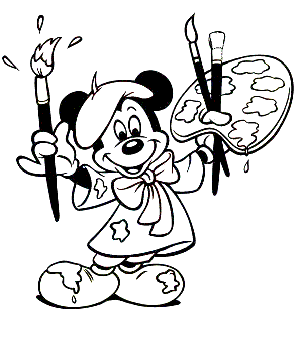 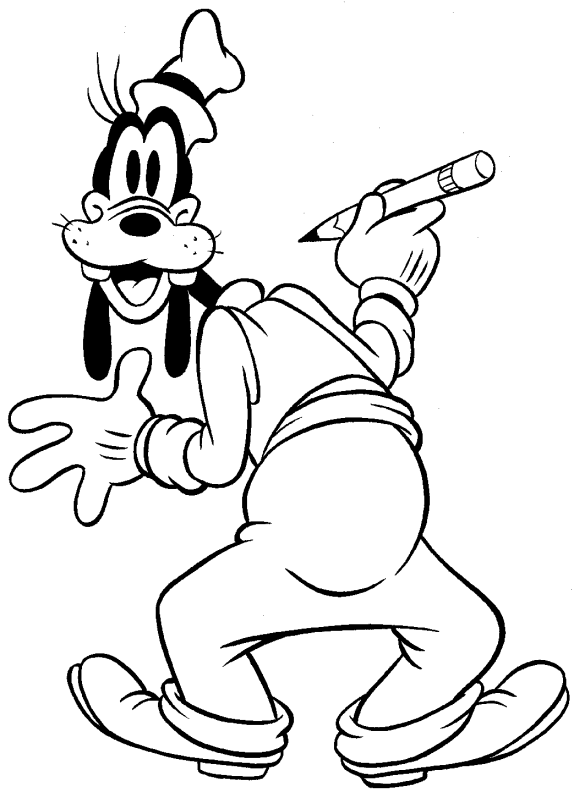 	          Pinte os quadrinhos conforme a sequência e veja que linha deve formar:1) B2-G7-H8-A1-C3-D4-E5-F6			       2) E8-A8-H8-C8-D8-F8-G8-B8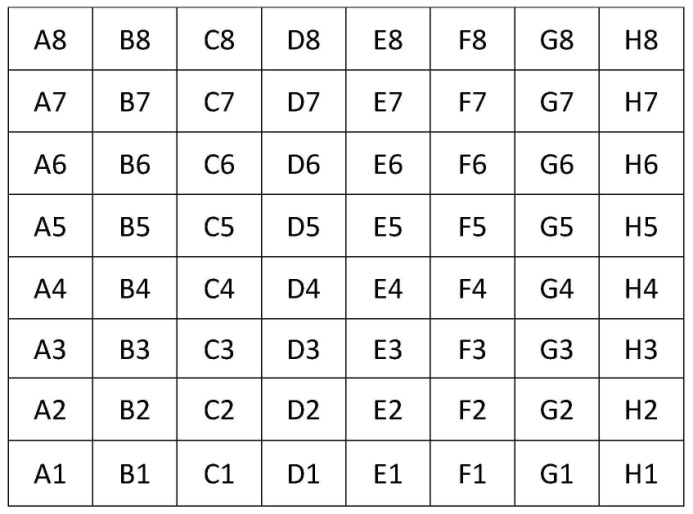     3) H3-H8-H1-H7-H5-H2-H4-H6		             4) G2-E4-B7-D5-A8-H1-F3-C6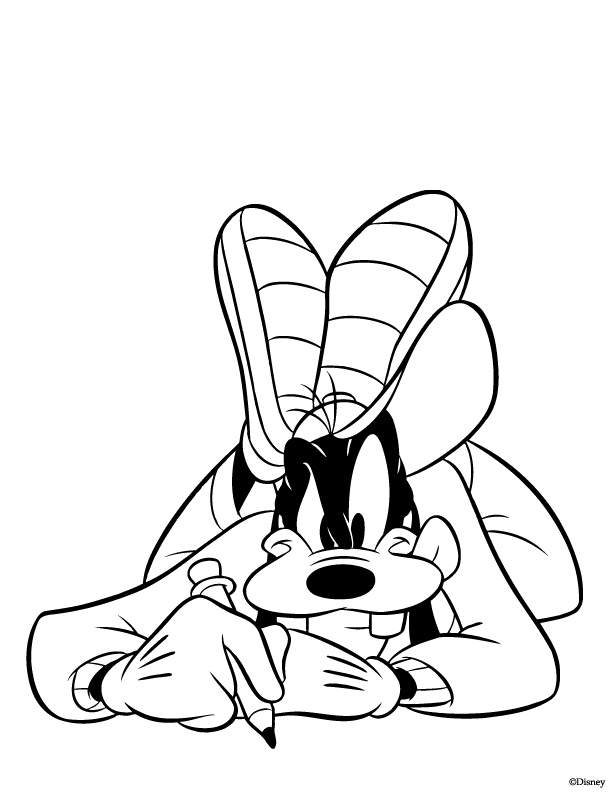 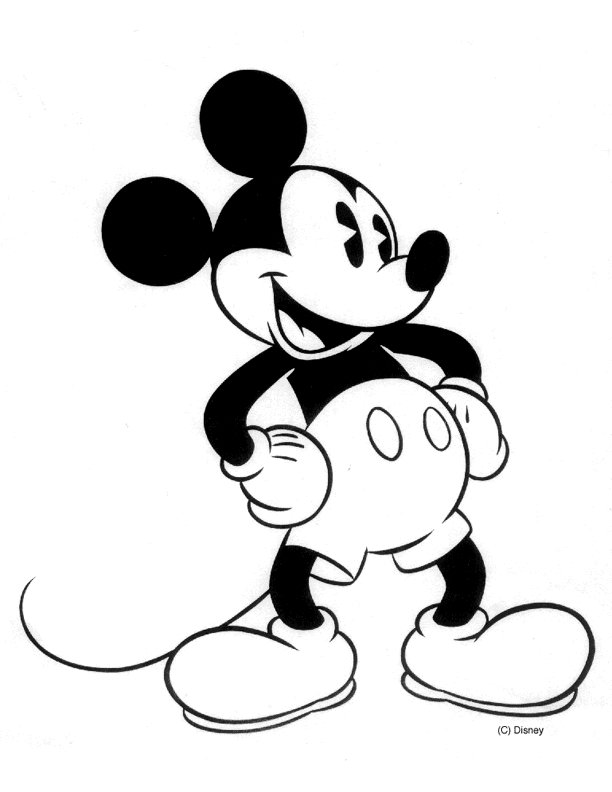 